１．計画策定の背景　計画書Ｐ１急速に進展する少子高齢化・核家族化や人口減少社会の到来、個人の価値観や生活スタイルの多様化等により、地域の人と人とのつながりが希薄になる中で、高齢者の孤立や生活困窮者の増加など、地域の福祉ニーズも複雑・多様化しています。地域福祉とは、地域に関係する個人・団体・行政等が、それぞれの役割を果たし、また、連携・協力することで、誰もが住み慣れた地域で安全・安心に暮らすことができる「共生社会」の実現を目指すものです。２．地域福祉計画の位置づけ　計画書Ｐ７地域福祉計画は、社会福祉法第107条に基づき市町村が定める計画であり、地域住民、NPO、ボランティア、事業者、社会福祉協議会、行政等が力をあわせて、誰もが住み慣れた地域で安心して暮らせるまちづくりを目指す計画です。また、高齢者福祉、障害者福祉、子ども子育て等の福祉に関する他の個別計画の、「上位計画」として各計画を横断的につなぎ、今治市の地域福祉を推進していく計画となっています。３．計画の期間　計画書Ｐ８令和３年度から令和7年度までの５か年計画４．地域課題の把握（１）市民アンケート調査（令和2年1月実施）　　計画書　P22～計画策定の基礎資料とするため市民（3,000人）及び福祉関係団体（300団体）を対象としたアンケート調査を実施しました。・「自分や子供の介護」「災害時における避難支援」等を不安視する声が５割以上。・「今治市に引き続き住みたい理由」で「福祉や医療サービス」「子育て環境」を選んだ人は3％以下。　福祉や医療・子育て・災害時の支援などに不安・不満があると考えられます。（２）住民座談会（平成30年度に今治市社会福祉協議会が実施）　　計画書　P26～地域住民の方の生の声を聞くことを目的に、市内12地区で住民座談会を開催し、「地域課題の現状」「新たな地域課題」についてグループワークで話し合い、地域との情報共有を図りました。「地域の繋がりの希薄化」を問題視する声が一番多かったです。「繋がりの希薄化」は、地域社会を支える人材が不足し、共生社会を実現させるための大きな課題となると考えられます。５．計画の基本的な考え方・理念・基本目標・体系図　　（１）第３期計画の考え方　計画書Ｐ32～「情報提供」と「連携」をキーワードに「みつける」、「つなげる」、「支え合う」の三つの基本視点と「つながりと支え合いのある安心して暮らすことのできるまち」という基本理念（Ｐ37）に基づき、４つの基本目標（Ｐ38～）を策定しました。基本目標１は「住民個人」が目指す目標、基本目標２は「隣近所・地域」が目指す目標、基本目標３は「地域と行政」が連携して目指す目標、基本目標４は「行政」が行う総合的な支援体制の目標です。（２）計画の基本体図　計画書Ｐ39　　　基本理念　→　基本目標　→　施策の方向基本目標を達成するために行政が行う支援施策を「施策の方向」として記載しています。（施策の方向で、名称が似ているものがあるが、対象が違います：目標１の（3）と目標２の（3）は、目標１は個人が地域活動に参加するように促す施策、目標２は地域の支え合いの仕組みづくりを支援する施策）６．前回の計画との相違点（１）法改正による変更点①地域福祉計画の策定が任意から努力義務になりました。②「地域における高齢者福祉、障がい者福祉、児童福祉その他の福祉の各分野における共通的な事項」を記載する「上位計画」として位置付けられました。③第３期計画から盛り込むべき事項が追加されました。③-1　地域における高齢者の福祉、障がい者の福祉、児童の福祉その他の福祉に関し、共通して取り組むべき事項③-2　包括的な支援体制の整備に関する事項（２）計画内容の強化・追加点①ＳＤＧｓ（持続可能な開発目標）の取り込み福祉分野の上位計画となる本計画においても、第２次今治市総合計画後期基本計画に連動し、SDGｓの17のゴールと関連づけ、施策の展開を図ります。②相談支援体制の充実各分野を横断的につなぎ多機関の協働による包括的な相談支援体制を充実させることで、より広く住民の声を拾い、切れ目ない支援を行うことを目指します。③支援が必要な人への対策・権利擁護の推進子どもや高齢者、障がい者などへの虐待対策や自殺対策、更生保護や成年後見制度の利用推進など、課題を抱える住民が社会から孤立しないように対策を進めます。④市の取組の強化計画に記載している市の取組について、施策実現のための庁内の事業内容を確認し、計画の実効性を高めるとともに、進捗状況を確認し、情勢の変化に対応する施策展開を進めます。　　　　　　　「個人」や「近隣住民」の目標　　　　　　　「近隣住民」や「地域」の目標　　　　　　「地域と行政の連携」の目標　　　　「総合的な支援体制」を構築する目標ＳＤＧｓと基本目標の関連性基本目標１　住民として、みんなで参加しよう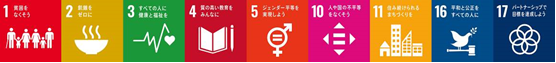 基本目標２　支え合える地域をつくろう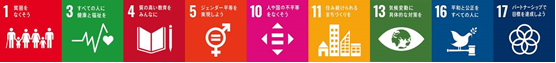 基本目標３　地域の環境を整えよう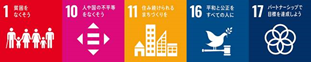 基本目標４　安心して暮らせるまちにしよう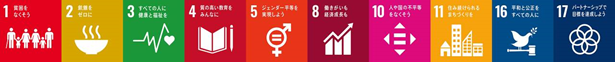 ＳＤＧｓのゴールＳＤＧｓのターゲット福祉計画の施策1.貧困の根絶貧困層・脆弱層の保護福祉に対する意識の醸成2.飢餓の根絶妊婦や高齢者の栄養ニーズへの対処健康づくりの推進3.福祉の推進新生児・５歳未満児の死亡の根絶福祉に対する意識の醸成健康づくりの推進4.生涯学習の機会の促進必要な知識及び技能の習得福祉に対する意識の醸成5.ジェンダーの平等の実現女性の参画と平等なリーダーシップの機会確保地域活動参加のきっかけづくり10.不平等の根絶社会への関わりを促進地域活動参加のきっかけづくり11.住み続けられるまちづくり公共スペースへのアクセス提供住民と地域の支え合いづくり16.平和と公正の実現包括的、参加型の意思決定の確保地域活動参加のきっかけづくり16.平和と公正の実現子どもに対する虐待を根絶地域の見守り体制づくり17.パートナーシップの活性化効果的な市民社会のパートナーシップの推進住民と地域の支え合いづくりＳＤＧｓのゴールＳＤＧｓのターゲット福祉計画の施策1.貧困の根絶貧困層・脆弱層の強靭性を構築する地域防災の体制づくり1.貧困の根絶貧困層・脆弱層の強靭性を構築する要支援者の支援体制づくり3.福祉の推進道路交通事故死傷者を半減させる安心・安全な地域づくり3.福祉の推進感染症への対処を行う安心・安全な地域づくり4.生涯学習の機会促進安全で効果的な学習環境の提供する安心・安全な地域づくり5.ジェンダーの平等実現無報酬の育児への評価を行う地域で支え合う仕組みづくり10.不平等の根絶機会均等の確保地域で支え合う仕組みづくり11.住み続けられるまちづくり災害による死者数・被害者数の減少地域防災の体制づくり11.住み続けられるまちづくり輸送システムの提供地域で支え合う仕組みづくり13.気候変動への対策自然災害に対する強靭性の強化地域防災の体制づくり16.平和と公正の実現組織犯罪の根絶安心・安全な地域づくり17.パートナーシップの活性化効果的な市民社会のパートナーシップを推進する。地域で支え合う仕組みづくりＳＤＧｓのゴールＳＤＧｓのターゲット福祉計画の施策1.貧困の根絶貧困層・脆弱層の強靭性を構築する地域活動推進のための環境づくり10.不平等の根絶社会への関わりを促進するボランティア・市民活動の充実11.住み続けられるまちづくり公共スペースへのアクセス提供地域活動推進のための環境づくり16.平和と公正の実現包括的、参加型の意思決定の確保地域活動推進のための環境づくり16.平和と公正の実現子どもに対する虐待を根絶する地域福祉を担う人材育成17.パートナーシップの活性化効果的な市民社会のパートナーシップを推進する。地域活動推進のための環境づくりＳＤＧｓのゴールＳＤＧｓのターゲット福祉計画の施策1.貧困の根絶貧困層・脆弱層の保護相談支援体制の充実1.貧困の根絶経済的資源への平等な権利確保権利擁護活動の推進2.飢餓の根絶安全で栄養のある食料の確保支援が必要な人への対策3.福祉の推進薬物等の使用防止・治療の強化支援が必要な人への対策4.生涯学習の機会促進教育や職業訓練を受ける機会確保支援が必要な人への対策5.ジェンダーの平等実現女性に対する差別の撤廃相談支援体制の充実8.人間らしい雇用の促進未就学・未就労の若者を減らす支援が必要な人への対策10.不平等の根絶機会均等の確保相談支援体制の充実11.住み続けられるまちづくり基本的サービスへのアクセス確保連携の仕組みづくり11.住み続けられるまちづくり基本的サービスへのアクセス確保住みやすい環境の整備16.平和と公正の実現暴力の根絶権利擁護活動の推進16.平和と公正の実現適切な意思決定を確保する権利擁護活動の推進17.パートナーシップの活性化効果的な市民社会のパートナーシップを推進する。地域活動推進のための環境づくり